ПРОЕКТпо вопросу реализации инициативного проекта в Дербентском сельском поселении Тимашевского района в 2021 годунаименование проекта «Благоустройство территории ул. Садовая хут.Садовый, (в районе дома № 3б)  Тимашевского района Краснодарского края обустройство детской площадки»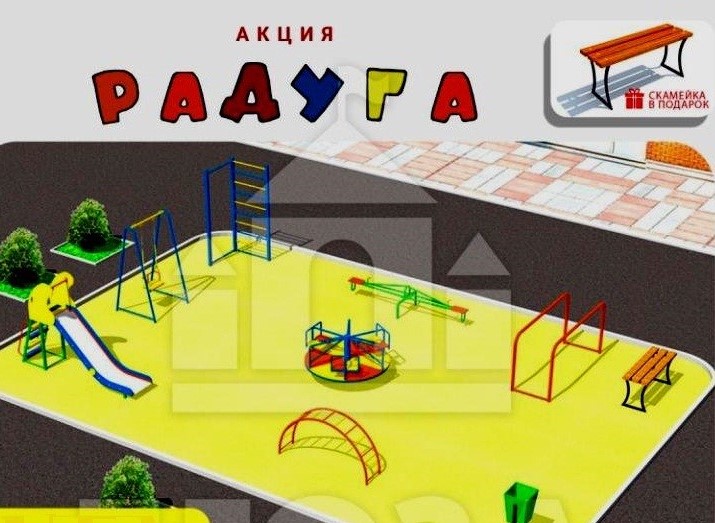 х.Садовый2021 г.Паспорт проектапо вопросу реализации инициативного проекта в Дербентском сельском поселении Тимашевского района в 2021 годуНаименование проекта «Благоустройство территории ул. Садовая хут.Садовый (в районе дома № 3б)  Тимашевского района Краснодарского края обустройство детской площадки»№ п/пОбщая характеристика проекта инициативного бюджетированияСведения1231Наименование проекта инициативного бюджетирования (далее - Проект)«Благоустройство территории ул. Садовая хут.Садовый (в районе дома № 3б)  Тимашевского района Краснодарского края обустройство детской площадки»2Место реализации Проекта (адрес)Краснодарский край, Тимашевский район, хут.Садовый, ул.Садовая, в районе дома № 3б.3Цель и задачи ПроектаОбустройство и оборудование детской площадки. Цель  Проекта: -создание условий для укрепления физического  развития детей,-  организация активного отдыха, - пропаганда здорового образа жизни и семейных ценностей,- формирование чувства гражданской инициативы и ответственности за социальную обстановку в своих территорияхЗадачами Проекта являются: - сохранение и укрепление здоровья детей; - пропаганда здорового образа жизни;-развитие силовых качеств, выносливости и правильного дыхания;- развитие физических качеств.4Описание проекта (описание проблемы и обоснование ее актуальности, описание мероприятий по реализации Проекта)Проблема: отдаленность ул. Садовой от дома №1 до дома № 30, хут.Садовый от центра поселения и отсутствие возможности детей улицы в проведении досуга, укрепления здоровья,  занятий спортом.Мероприятия: обустройство детской площадки Объект проекта: территория по ул.Садовой хут.Садовый (в районе дома № 3б) Тимашевского района Краснодарского края:Оборудование для площадки:         Горка детская «Антивандальная» Арт. 07021– 1 шт(2275х705х1945 от земли х 2245 общая. Высота ската горки до стартовой площадки 1500 мм)Качели «Одинарные» Арт. 1002 – 1 шт.(1400х1250х2000 от земли х 2400 общая)Карусель «Шестиместная» Арт. 1102 – 1 шт.(1525х1525х650 от земли х 1180 общая)Качалка балансир «Классик» Арт. 0901 – 1 шт.(2800х610х840 от земли х 1240 общая)Лиана «Детская» Арт. 0401 – 1 шт.(2250х680х1200 от земли х 1500 общая)Брусья «Параллельные» Арт. 0410 – 1 шт.(2372х625х1405 от земли х 1805 общая)Шведская стенка «Стандарт» Арт. 0410 – 1 шт.(800х800х2500 от земли х 2800 общая)Скамья СП-07(1500х550х500 от земли х 710 общая)5Доля граждан в возрасте от 16 лет, проживающих в поселении, принявших участие в собраниях или иных формах осуществления местного самоуправления по отбору Проектов, от общего числа граждан в возрасте от 16 лет, проживающих в поселении70 %6Количество жителей, принявших участие в сходе граждан 55 человек7Общая численность населения территории94 человека8Ожидаемые результаты от ПроектаОбщественная значимость проекта заключается в том, что он способствует активности населения, устанавливает тесную связь между жителями.В случае успешной реализации Проекта, Благоустройство территории ул. Садовая хут.Садовый (в районе дома № 3б)  Тимашевского района Краснодарского края обустройство детской площадки» обеспечит - условия для организации и проведения спортивно-оздоровительных мероприятий, а также вовлечение детей и молодежи к активному и здоровому образу жизни;- площадка будет местом здорового, активного досуга, игр, интенсивного проведения времени на открытом воздухе;- каждый ребёнок получит возможность заниматься, играть и развиваться.- организацию досуга детей.- привлечение детей из неблагополучных семей.- привитие и формирование навыков здорового образа жизни детей.- совместная деятельность детей и их родителей поможет наладить контакт и привести к эмоциональному равновесию9Описание дальнейшего развития Проекта после завершения финансирования (использование, содержание и др.)Постоянное использование площадки детьми ул.Садовой, хут.Садовый;Содержание – проведение субботников с участием населения ул.Садовой, хут.Садовый по санитарному содержанию  площадки.10Продолжительность реализации ПроектаВ течение 2021 года11Сроки начала и окончания ПроектаВ течение 2021 года12Сведения об инициативной группе. Контактное лицо (представитель инициативной группы), ответственный за Проект (представитель администрации поселения) (номер телефона, адрес электронной почты)Представитель инициативной группы – Галкина Анна Ильинична (квартальная),Краснодарский край, Тимашевский район, хут.Садовый, ул.Садовая, 74А, 89181788729; Представитель администрации Дербентского сельского поселения Тимашевского района – Глава Дербентского сельского поселения Тимашевского района – Колесников Сергей Сергеевич, 8(86130)36-3-96, admtopoli@mail.ru13Общая стоимость Проекта, в том числе:Согласно коммерческого предложения стоимость игрового оборудования 182000 рублей 13.1денежные средства бюджета поселения18200013.2денежные средства населенияНе предусмотрены13.3сумма потребности182000 рублей14Неденежный вклад в реализацию Проекта населения (трудовое участие, материалы и др.)Жителями будет проведена расчистка. выравнивание территории, и установка игрового оборудования15Прямые благополучатели от реализации Проекта (количество человек)94 человека	16Информация о дальнейшем содержании объекта, предусмотренного ПроектомПроведение субботников с участием местного населения ул.Садовой хут.Садовый по санитарному содержанию  площадки.17Наличие видео- и/или аудиозаписи с собрания граждан, на котором решался вопрос по участию в Проектефотоматериал 18Использование средств массовой информации и других средств информирования населения о применении инициативного бюджетированияГазета «Вести Дербентского сельского поселения» Сеть «Инстаграмм» https://instagram.com/derbentskaya_administracia,Информационный стенд, раздаточный материал